 						Sida 						1(2)ALTERNATIVT FÖRSLAGSvar på motion av Magnus Sjödal (KD): Borås rent och snyggt Kommunstyrelsen föreslår Kommunfullmäktige besluta Motionen är besvarad Tekniska nämnden uppdras att vid kommande upphandling av reklamavtal för busshållplatser även inkludera åtgärder för att motverka nedskräpning, exempelvis genom papperskorgar.Ärendet i sin helhet Magnus Sjödal (KD) har vid Kommunfullmäktiges sammanträde 2022-04-28 lämnat in motion ”Borås rent och snyggt”. Motionären föreslår att ge Tekniska nämnden i uppdrag att i egen regi eller i samverkan med Västtrafik som ansvarar för busshållplatserna montera avfallsbehållare i anslutning till de busshållplatser som ingår i stadstrafikens linjenät. Motionen har skickats på remiss till ansvarig nämnd Tekniska nämnden som föreslår att motionen avslås och istället ge förvaltningen i uppdrag att utreda åtgärder mot nedskräpning i anslutning till busshållplatser i kommunen. Nämnden bedömer möjligheten att sätta upp papperskorgar vid busshållplatser ändå kan bli aktuell i samband med att Tekniska nämndens nuvarande reklamavtal med Clear Channel går ut den 31 december 2023. Frågan behöver dock utredas innan detta sker och förslaget i motionen bör därför inte genomföras just nu. Kommunstyrelsen föreslår Kommunfullmäktige besluta att Tekniska nämnden uppdras att vid kommande upphandling av reklamavtal för busshållplatser även inkludera åtgärder för att motverka nedskräpning, exempelvis genom papperskorgar.Kommunstyrelsen anser att Tekniska nämndens förslag till hantering är rimlig och föreslår att motionen är besvarad. 			Sida Borås Stad 	2(2) Beslutsunderlag KF-skrivelse Remissvar från Tekniska nämnden Kommunfullmäktiges beslut expedieras till Tekniska nämnden Moderaterna och Kristdemokraterna i KommunstyrelsenAnnette Carlson (M)		Niklas Arvidsson (KD)					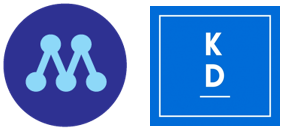 Datum 	Instans 2023-03-13 	Kommunstyrelsen Dnr KS 2022-00402 1.1.1.1 Kommunfullmäktige 